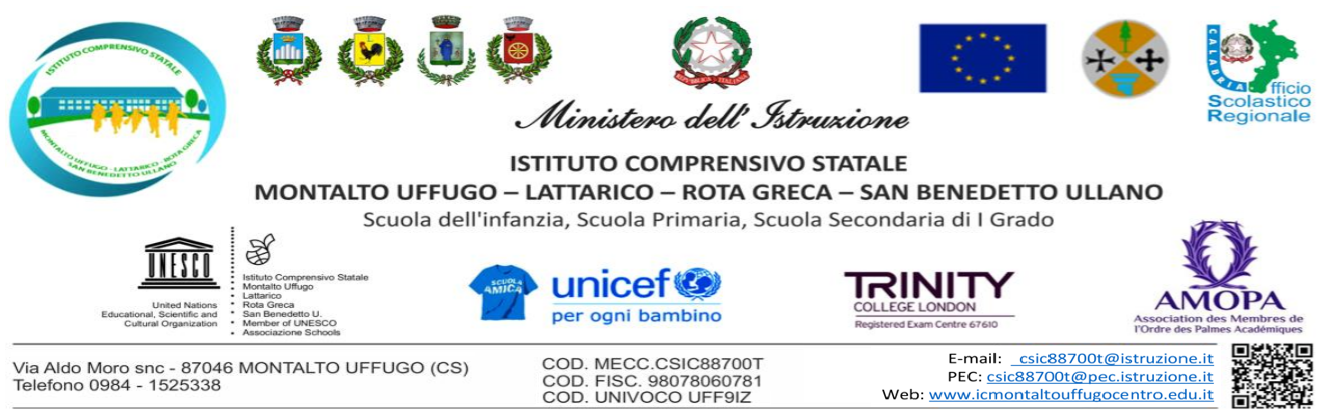 Modello da consegnare/inviare via mail entro le ore 12.00 di sabato 21/05/2022 Al Dirigente Scolastico  I.C. MONTALTO U.-LATT.ROTA G-S.B. SEDE Oggetto: Convocazione di un’assemblea sindacale regionale, indetta dall’Organizzazione Sindacale ANIEF per tutto il personale docente, educativo e ATA a tempo determinato e indeterminato delle istituzioni scolastiche della Calabria, ai sensi dell’art. 23 del CCNL 2016-2018 in data 23/05/2021, dalle ore 8.00 alle ore 10.00, da svolgersi a distanza, attraverso la piattaforma telematica denominata “teams”._ l _ sottoscritt_ ________________________in servizio presso l’Istituto ______________________ in qualità di _________________________, in riferimento all’Assemblea Sindacale in oggetto, consapevole che la presente dichiarazione è irrevocabile,DICHIARA  la propria intenzione a partecipare all’Assemblea Sindacale ANIEF, dalle ore 8.00 alle ore 10.00In fede_______________________                                                                ________________________             data                                                                                                                firma  